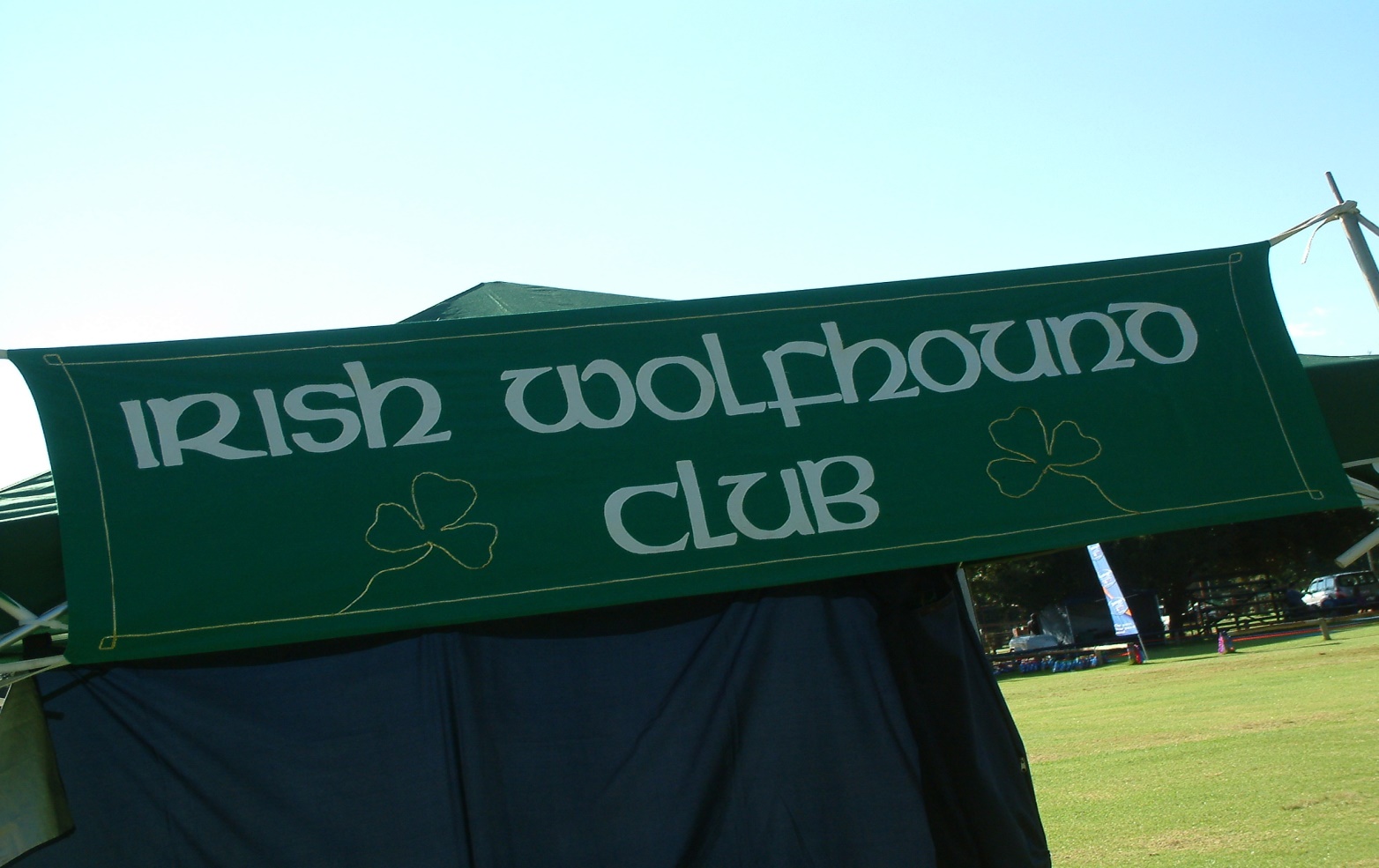 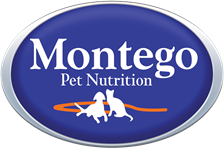           OPEN SHOWHeld under the rules and regulations of the K.U.S.A.Venue:  GOLDFIELDS KENNEL CLUB GROUNDS Lower FieldBoeing Road West, Bedfordview, Gauteng.Sunday 23rd September 2018Entries will be taken on the day of the show from 9:30amJudging commences at 11:00am JUDGE: Mrs Brenda Degenhardt (Gauteng)     	Ring Steward: Ms Carol DavidsonBreed Classes: Baby Puppy (4-6mths), Minor Puppy (6-9mths), Puppy (9-12mths), Junior (12-18mths), Graduate (18-24mths), Novice, SA Bred, Veterans, Open, Champions. (All classes eligible for Best in Show except Baby Puppy)Best in Show, Reserve Best in Show, Best Puppy in Show, Best Baby Puppy in Show.10:00am:  Show Handling Class to be run by  				         Carol DavidsonEveryone welcome especially new handlers.  Learn something new, refresh old skills, but do come along….CONTACT: Pat Jarvie (h) 011-805 3852 (Cell) 082 788 4587 e-mail:  kariley@wol.co.zaPlease bring your picnic or skottels & meat and stay around after the show to socialise and celebrate the coming of Spring!PLEASE NOTE:   All exhibitors / handlers are personally responsible for the control of their dogs at all times and shall be personally liable for any claims which may be made in respect of injuries which may arise or be caused by their dogs.~~~~RIGHT OF ADMISSION RESERVED~~~~    